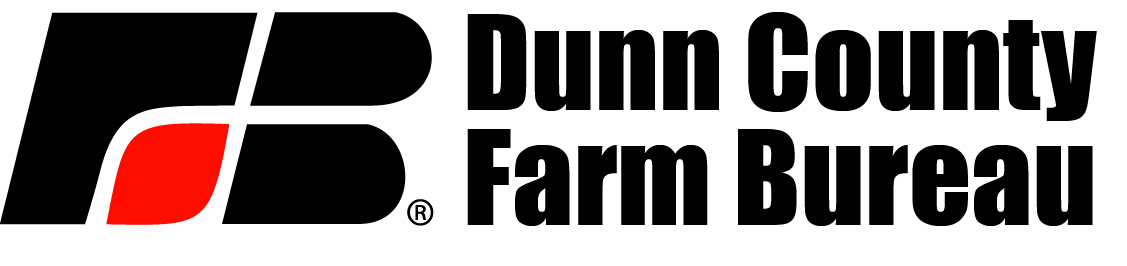 Dunn County Farm Bureau is pleased to announce that it will be awarding (4) $250.00 higher education scholarships to graduating seniors in 2019. The scholarship will be awarded to graduating high school students who are enrolled in an accredited college, university or technical college.  All majors will be considered for the scholarship. This scholarship is open to all students, with preference given to students from Farm Bureau families. This scholarship will be based on the student’s past school and community activities, plans for future education, letter of recommendation and essay or cover letter.A completed application must include the following:	*The completed scholarship application form (typed preferred)	*One cover letter including how your school or community involvement has shaped your future plans	*One letter of recommendation from an adult of your choice	*Resume (optional)	*Head and shoulder photo to be used for publication purposes (will not be returned)Completed applicants must be postmarked by April 1, 2019 and mailed to:	Mary Prestrud	Dunn County Farm Bureau	E1875 1410 Ave.	Prairie Farm, WI 54762A certificate of scholarship will be presented to the winner in the spring. The scholarship will be awarded after the student has completed one semester of college or vocational school and has provided a transcript with at least a 2.0 grade point average.Dunn County Farm Bureau®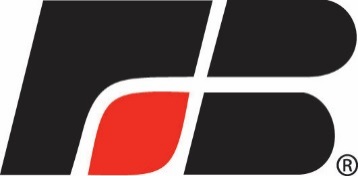 Scholarship Application FormName:           Date of Birth:  Parent’s Names: Are your parent’s Farm Bureau Members?     YES   NO  Address:  County:    Phone number School currently attending:  GPA:  Plans for future education:       Community Activities:       School Activities:       Please attach a brief (1 to 2 paragraph) recommendation from an adult of your choice, cover letter, resume (optional) and a photo for publication purposes.